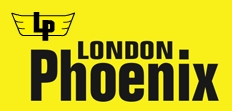 COURSE MAP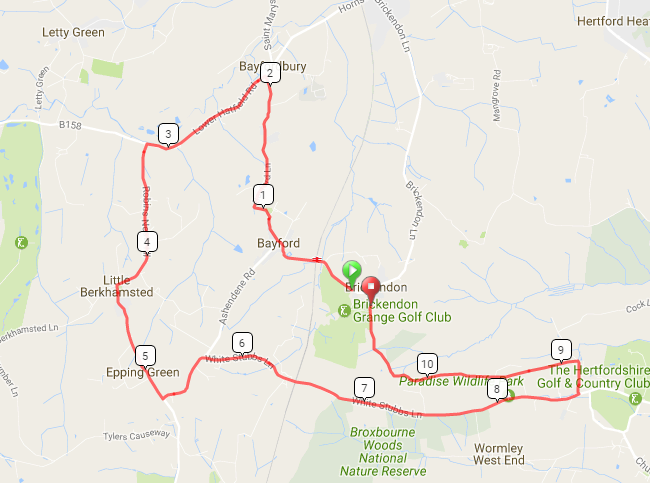 London Phoenix Cycling ClubpresentsThe Dan Ward Memorial Time Trial‘For and on behalf of Cycling Time Trials under their Rules & Regulations’Incorporating qualifying event 6 of the London North DC Millennium seriesSPOCO SE Group 1 Counting EventSaturday 29th April 2017Start Time: 2.00 pmGetting there/Sign onHeadquarters is at Brickendon Village Hall, is located in Brickendon, just South of Hertford on Brickendon Lane SG13 8PB a few hundred yards east from Bayford Station.Sign on will open at 12.45Entrants are encouraged to cycle to the event if at all possible. Please note that there is very limited parking next to the hall, and participants arriving by car can also park at Bayford Station which is only a few hundred yards away on Brickendon Lane just west of the village. Important Please do not park on the road in the village as this will create a potential obstruction on the course.**********IMPORTANT COURSE CHANGE***********Course Description:Proceed from village sign for Brickendon, West, past Bayford National Rail station Continue slight right onto Well-Row and the junction with Ashendene Road in Bayford. Slight left onto Bayford Ln at St Marys Church, continuing onto Broad Green. At the junction, turn left onto Lower Hatfield Rd/B158, then turn left onto Robins Nest Hill, continue up the hill, turning left onto Church Rd in Little Berkhamstead, continuing onto Epping Green. Turn left onto White Stubbs Ln, continuing along, past the Zoo, when you turn left onto Cock Lane (8.6 mi) left again onto Pembridge Lane, then right onto Brickendon Green. The finish will be just after Brickendon Lane Golf Club.The course can be downloaded or viewed at : https://ridewithgps.com/routes/20184702 Event Organiser: Will Beresford London Phoenix CC tel: 07527984302, will.beresford@googlemail.comTime Keepers: Vince Freeley, Finsbury Park CC, Steven Drew, London Phoenix CCBibStart TimeFirstnameLastnameClubGenderCategory10014:00:00IanHobbsTeam TridentMaleVeteran10014:00:00JustineHobbsTeam TridentFemaleVeteran114:01:00BrendaBozwood DaviesTeam TridentFemaleVeteran214:02:00JoIrwinGiant Camden Team LivFemaleVeteran314:03:00AndrewMussettTeam TridentMaleSenior414:04:00PeterHoldenTeam TridentMaleVeteran514:05:00MichelleSellarsLondon Phoenix CCFemaleVeteran614:06:00DuncanGodfreyTeam TridentMaleSenior714:07:00CalumO'NeillFinchley Racing TeamMaleEspoir814:08:00KeithCockburnTeam TridentMaleVeteran914:09:00Stephende SouzaIslington Cycling ClubMaleVeteran1014:10:00GregoryBassamLondon Phoenix CCMaleSenior1114:11:00NickMarksCC LondonMaleVeteran1214:12:00nicholas knightBasildon CCMaleVeteran1314:13:00JonWadieBasildon CCMaleVeteran1414:14:00AnnabelSillKinetic Cycles / Welwyn RacingFemaleSenior1514:15:00MarkJervisWatford Velo SportMaleVeteran1614:16:00SimonParchmentCC LondonMaleVeteran1714:17:00jamesbromleyBecontree Wheelers CCMaleVeteran1814:18:00VivienneTomlinCC LondonFemaleVeteran1914:19:00EdWestheadLondon Phoenix CCMaleVeteran2014:20:00Ian Braybrook Basildon CCMaleVeteran2114:21:00JohnMolloyLondon Phoenix CCMaleVeteran2214:22:00MattHogsdenLondon Phoenix CCMale2314:23:00TonyShortlandTeam TridentMaleVeteran2414:24:00ElizabethHughesCC LondonFemaleSenior2514:25:00marcusshieldsAyr Roads CCMaleVeteran2614:26:00PaulWillisCC LondonMaleVeteran2714:27:00Tracyvan der MerweFinchley Racing TeamFemaleVeteran2814:28:00juliusreeevesCC LondonMaleVeteran2914:29:00AndrewPorterWelwyn WhsMaleVeteran3014:30:00NealMarrinFinsbury Park CCMaleVeteran3114:31:00DominicBrayFinsbury Park CCMaleVeteran3214:32:00DanielMcKennyDirect Power Cycling TeamMaleSenior3314:33:00SimonGoodwinLondon Phoenix CCMaleVeteran3414:34:00HansNilssonLondon Phoenix CCMaleVeteran3514:35:00LaurenceLisherGreen Arrow CRTMaleJunior3614:36:00AlexChristiansLondon Phoenix CCMaleVeteran3714:37:00AndrewAmesSouthgate CCMaleSenior3814:38:00Graham HURRELLBasildon CCMaleVeteran3914:39:00HelenBoatmanTeam Milton KeynesFemaleVeteran4014:40:00ChrisSymondsNorth Road CCMaleVeteran4114:41:00LucyCharlesHoddesdon Tri ClubFemale4214:42:00NicholasCandyNorth Road CCMaleJunior4314:43:00PeterTibbittsFord CCMaleVeteran4414:44:00ReeceBarclayHoddesdon Tri ClubMaleSenior4514:45:00SeanBradleyTeam TridentMaleSenior4614:46:00JasonLeeTeam Milton KeynesMaleVeteran4714:47:00AndrewDigbyHoddesdon Tri ClubMaleSenior4814:48:00AndrewPayneMaidenhead & District CCMaleVeteran4914:49:00matthew saundersTeam Vision Racing - SilverhookMaleSenior5014:50:00DanielHomerLondon Phoenix CCMaleVeteran5114:51:00BenStoweHemel Hempstead CCMaleSenior5214:52:00RichardParrotteShaftesbury CCMaleVeteran5314:53:00TimDaviesIcknield RCMaleVeteran5414:54:00DanielRyanNorth Road CCMaleSenior5514:55:00JohnSellarsLondon Phoenix CCMaleVeteran5614:56:00RichardHuttHarp RCMaleVeteran5714:57:00PhilipMurrellFinsbury Park CCMaleVeteran5814:58:00TobyHuntLampard RCMaleSenior5914:59:00RichardPriceLondon Phoenix CCMaleSenior6015:00:00GuntherZechmannPhoenix Cycling ClubMaleSenior6115:01:00martinsmithLondon Phoenix CCMaleSeniorSafety NotesIN THE INTERESTS OF YOUR OWN SAFETY, Cycling Time Trials and the event promoters strongly advise that you wear a HARD SHELL HELMET that meets an internationally accepted safety standard.It is recommended that a working red rear light, either flashing or constant, is fitted to the machine in a position visible to following road users and is active whilst the machine is in use.No U-turns in the start/finish areasWhilst marshals are present on the course, the onus is on all riders to familiarize themselves with the course.We are very pleased to welcome some riders who appear to be new to time-trialing. This link to the CTT website contains some useful guidance:https://cyclingtimetrials.org.uk/articles/view/9We are dedicating this event to our friend Dan Ward who died on a club run in May 2012. Dan was a great guy and we miss him greatly.  All proceeds from the event over and above running costs will be donated to the Macmillan Cancer Support, a charity nominated by Dan’s widow Alison.  